ОТДЕЛЕНИЕ ПЕНСИОННОГО ФОНДА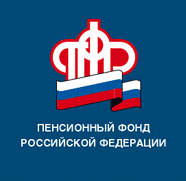 РОССИЙСКОЙ ФЕДЕРАЦИИПО РЕСПУБЛИКЕ БАШКОРТОСТАН05.09.2022ПРЕСС-РЕЛИЗПенсионный фонд: при сохранении существующей формы получения набора социальных услуг, заявление подавать не нужноНабор социальных услуг (НСУ) предоставляется получателям ежемесячной денежной выплаты (ЕДВ) и включает в себя:лекарственные препараты для медицинского применения по рецептам, медицинские изделия по рецептам, специализированные продукты лечебного питания для детей-инвалидов;путевки на санаторно-курортное лечение для профилактики основных заболеваний;бесплатный проезд на пригородном железнодорожном транспорте, а также на междугородном транспорте к месту лечения и обратно.При сохранении существующей формы получения льгот, заявление подавать не нужно. При её изменении с 1 января следующего года, необходимо до 1 октября текущего года подать заявление в клиентскую службу Пенсионного фонда или МФЦ. Заявление будет действовать до тех пор, пока льготник не изменит свой выбор. В «Личном кабинете гражданина» на сайте Пенсионного фонда www.pfr.gov.ru доступен электронный сервис, позволяющий направить соответствующее заявление через Интернет, без посещения клиентской службы.По словам управляющего Отделением ПФР по Республике Башкортостан Фоата Хантимерова, в республике получателями ЕДВ являются 291 тыс. федеральных льготников. Расходы на финансирование получаемых ими ежемесячных денежных выплат составляют 3,9 млрд. рублей в год.  Пресс-служба ОПФР по РБ